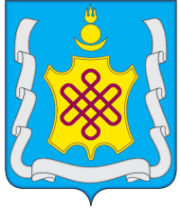 АДМИНИСТРАЦИЯ МУНИЦИПАЛЬНОГО РАЙОНА «АГИНСКИЙ РАЙОН»ПОСТАНОВЛЕНИЕ31 августа 2018 г.											№324п. АгинскоеО начале отопительного сезона 2018-2019 гг. на территории муниципального района «Агинский район»В соответствии с Распоряжением Правительства Забайкальского края № 353-р от 09 августа 2018 года, в целях своевременного включения отопления в муниципальных образовательных учреждениях и учреждениях культуры, жилых домах и других зданиях населенных пунктов муниципального района «Агинский район», администрация муниципального района «Агинский район» постановляет:Начать отопительный сезон на территории муниципального района «Агинский район» с 15 сентября 2018 года.Руководителям теплоснабжающих предприятий муниципального района «Агинский район»: ООО «Исток», ООО «Луч», СП «Амитхаша», ООО «Шанс», ГП «Орловский», АО «ЗабТЭК», ГП «Новоорловск». МП «Урдо-Ага», СП «Урдо-Ага» с 10.09.2018 г. по 12.09.2018 г.:- произвести пробные запуски котолов котельных;- проверить целостность труб тепло-водоснабжений под давлением, работы задвижек в тепловых колодцах;- по результатам проделанной работы оформить актом. Данный акт предоставить в отдел архитектуры, строительства, транспорта, дорожного фонда, ЖКХ и связи администрации муниципального района «Агинский район» до 15.09.2018 г.Контроль за исполнением настоящего постановления возложить на заместителя Главы администрации муниципального района «Агинский район» по территориальному развитию – Цыренова Ч.Б.Опубликовать настоящее постановление на сайте муниципального района «Агинский район»;Настоящее постановление вступает в силу с момента его подписания.И.о главы муниципального района«Агинский район» 								Д.Б. Цыремпилов